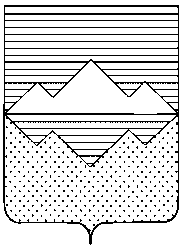 АДМИНИСТРАЦИЯСАТКИНСКОГО МУНИЦИПАЛЬНОГО РАЙОНАЧЕЛЯБИНСКОЙ ОБЛАСТИПОСТАНОВЛЕНИЕОт «30» ноября 2015 года№659г. Саткао проведении Первого конкурса любительских театральных коллективов Саткинского муниципального района «ОТКРЫТИЕ»В целях привлечения внимания государственных, муниципальных, производственных и коммерческих организаций к проблемам творческих театральных коллективов на территории района, повышения престижа самодеятельного творчества, популяризации сценического искусства, сохранение и развитие театральных традиций1. Учредить и провести на территории Саткинского муниципального района Первый конкурс любительских театральных коллективов Саткинского муниципального района «ОТКРЫТИЕ» (театральный кубок главы района) (далее именуется – Конкурс).2. Утвердить Положение о Конкурсе (приложение 1).3. Начальнику Отдела организационной и контрольной работы Управления делами и организационной работы Администрации Саткинского муниципального района Корочкиной Н.П. обеспечить опубликование настоящего постановления в средствах массовой информации и на официальном сайте Администрации Саткинского муниципального района.4. Организацию выполнения настоящего постановления возложить на начальника МКУ «Управление культуры» Зябкину Т.В.5. Контроль выполнения настоящего постановления возложить на первого заместителя Главы Саткинского муниципального района Пасхина И.В.6. Настоящее постановление вступает в силу со дня его подписания.Глава Саткинского муниципального района                                                     А.А. ГлазковСОГЛАСОВАНО:Первый заместитель Главы                                                                                   И.В. ПасхинНачальник Юридического отдела                                                                     Д.А. ВасильевНачальник Управления деламии организационной работы                                                                                М.В. ПанаринПомощник Главы(по связям с общественностью)                                                                              И.А. ЯцковНачальник МКУ «Управление культуры»                                                         Т.В. ЗябкинаРассылка: в дело, МКУ «Управление культуры»Исполнитель: Зябкина Т.В.(35161) 4-18-74